7 июня - «Долина славы»Искатели сокровищ, побывав на «Премьере – 2016», выступали в роли режисёров,  показывали своё актёрское мастерство, озвучивали фильмы, участвовали в миниспектаклях.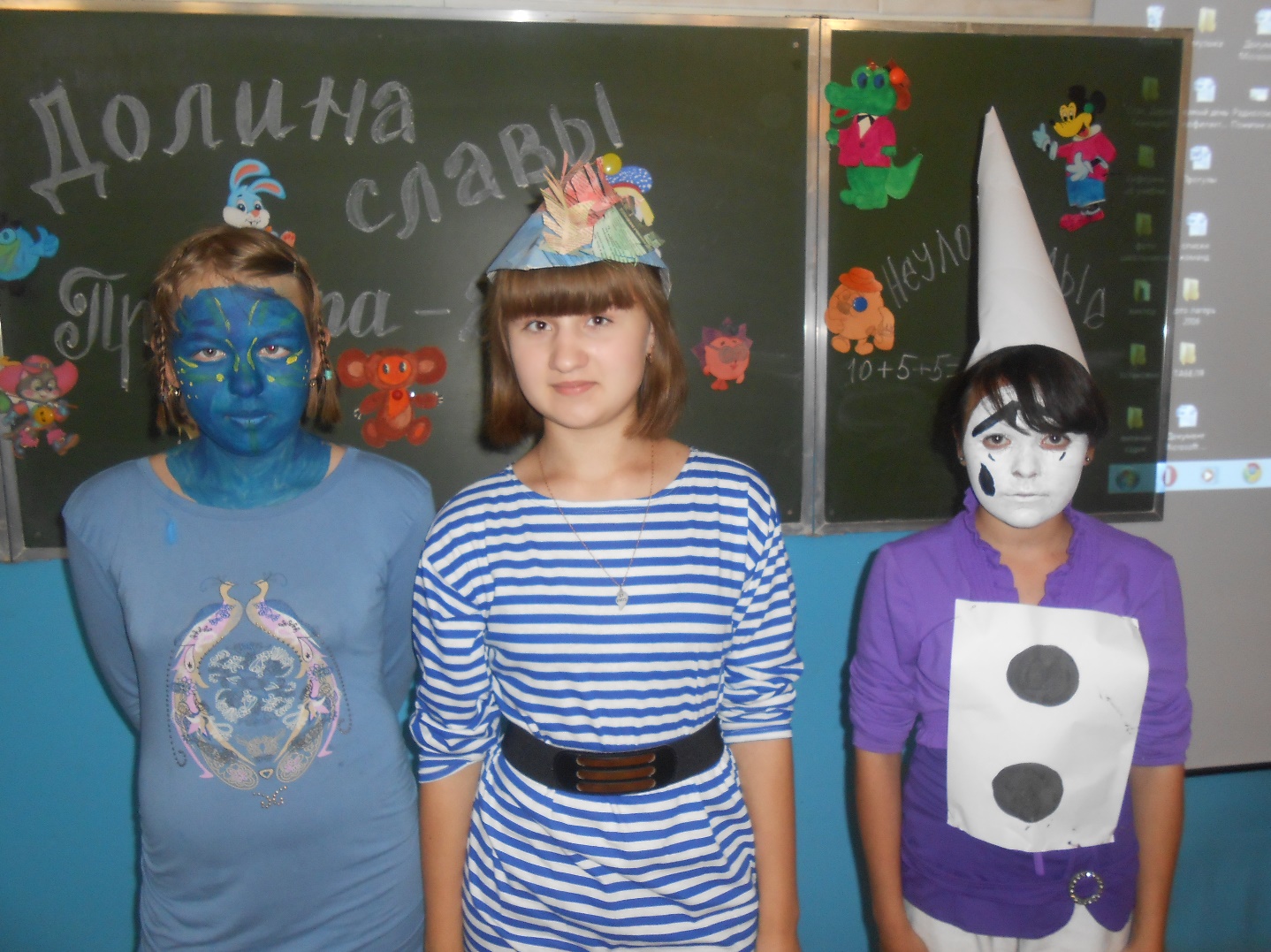 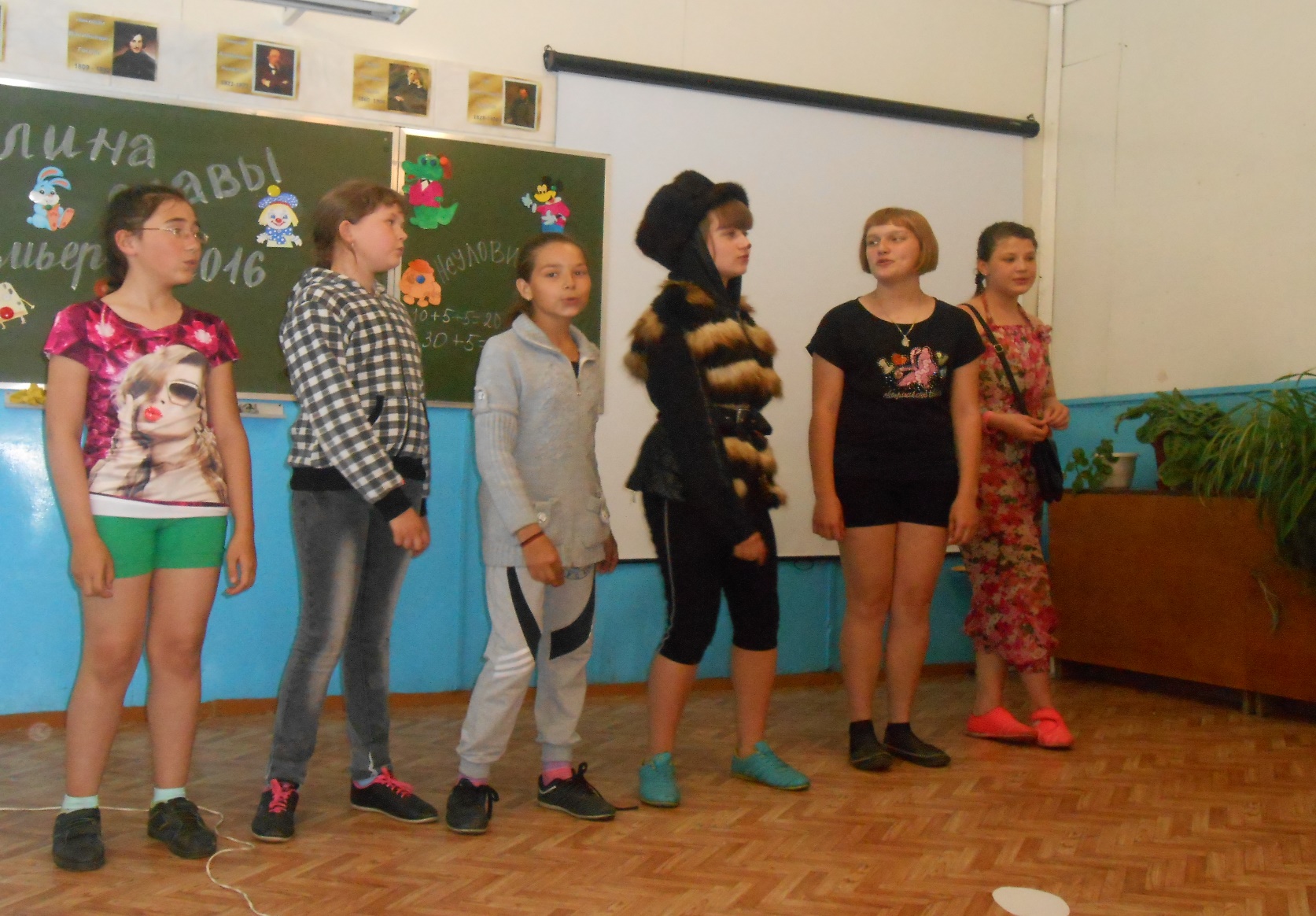 